ПРОЕКТ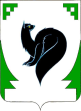 ХАНТЫ – МАНСИЙСКИЙ АВТОНОМНЫЙ ОКРУГ - ЮГРАТЮМЕНСКАЯ ОБЛАСТЬПРЕДСТАВИТЕЛЬНЫЙ ОРГАН МУНИЦИПАЛЬНОГО ОБРАЗОВАНИЯДУМА ГОРОДА МЕГИОНАРЕШЕНИЕ «______» ___________ 2023 года 						                   № ______О внесении изменений в решение Думы городаМегиона от 27.02.2015 №509 «О Положении о наградах и почетных званиях городского округа город Мегион» (с изменениями)Рассмотрев проект решения Думы города Мегиона «О внесении изменений в решение Думы города Мегиона от 27.02.2015 №509 «О Положении о наградах и почетных званиях городского округа город Мегион» (с изменениями), руководствуясь статьями 2.1, 19 устава города Мегиона, Дума города Мегиона РЕШИЛА:1.Внести в решение Думы города Мегиона от 27.02.2015 №509 «О Положении о наградах и почетных званиях городского округа город Мегион» (с изменениями) следующие изменения:1.Наименование решения Думы города Мегиона изложить в следующей редакции: «О Положении о наградах, почетных званиях, иных формах поощрений городского округа город Мегион».2.Наименование Приложения к решению Думы города Мегиона изложить в следующей редакции: «Положение о наградах, почетных званиях, иных формах поощрений городского округа город Мегион».3. В разделе 1 Положения:1) пункт 1 изложить в следующей редакции:«1. Настоящее Положение устанавливает виды наград, почетных званий, иных форм поощрений города Мегиона (далее по тексту – награды, почетные звания, иные формы поощрений), полномочия органов местного самоуправления города Мегиона (далее-городской округ) в сфере наград, почетных званий и иных форм поощрений города Мегиона.»;2) дополнить пунктом 4.1. следующего содержания:«4.1. Иными формами поощрений могут быть удостоены жители городского округа за достижения в решении значимых для города задач, весомый вклад в развитие сферы городской экономики, науки, культуры и искусства, физкультуры и спорта, воспитания, образования, охраны здоровья, жизни и прав граждан, плодотворную профессиональную, благотворительную и творческую деятельность.»;3) пункт 6 дополнить абзацем следующей редакции:«Иные формы поощрений городского округа определяются постановлением администрации города, которые изменяются путем внесения дополнений и изменений в постановление администрации города.».4.Раздел 2 Положения изложить в следующей редакции:«2. Виды наград, почетных званий, иных форм поощрений городского округаВ городском округе устанавливаются следующие виды наград, почетных званий и иные формы поощрений:1.Награды городского округа:1)Почетная грамота Думы города Мегиона;2)Благодарственное письмо Думы города Мегиона; 3)Почетная грамота главы города Мегиона;4)Благодарственное письмо главы города Мегиона.2.Почетные звания городского округа:Почетное звание «Почетный житель города Мегиона».3.Иные формы поощрений, определенные постановлением администрации города.».5.Пункт 3 раздела 3 Положения изложить в следующей редакции:«3. К полномочиям администрации города Мегиона в сфере наград относится внесение предложений в Думу города о присвоении гражданам почетного звания «Почетный житель города Мегиона» (в том числе посмертно), награждение и определение порядка присвоения и вручения:1) Почетной грамоты главы города Мегиона; 2) Благодарственного письма главы города Мегиона; 3) Иных форм поощрений.».  6. В разделе 4 Положения:1) пункт 1 изложить в следующей редакции:«1. Решение о поощрении, награждении или присвоении почетного звания может быть отменено органом, принявшим решение о награждении, в случаях выявления фактов подачи заведомо ложных сведений о награжденном, фальсификации наградных документов.»;2) пункт 2 изложить в следующей редакции:«2. Документы, необходимые для поощрения, награждения или присвоения почетного звания, описание наград указаны в положениях органов местного самоуправления о наградах, почетных званиях, иных формах поощрений городского округа.»;3) пункт 3 изложить в следующей редакции:«3. Представление документов с нарушением требований, указанных в положениях органов местного самоуправления о наградах, почетных званиях, иных формах поощрений городского округа, является основанием для возврата документов субъекту их внесения.».7. Настоящее решение вступает в силу после его официального опубликования.Председатель Думы города МегионаА.А.Алтапов___________________________________г.Мегион«______»__________2023Глава города МегионаО.А.Дейнека________________________________г.Мегион«_____»__________2023